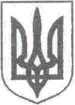 УКРАЇНАЖИТОМИРСЬКА ОБЛАСТЬНОВОГРАД-ВОЛИНСЬКА МІСЬКА РАДАМІСЬКИЙ ГОЛОВАРОЗПОРЯДЖЕННЯвід 27.09.2018 № 227(о)Керуючись пунктами 19, 20 частини четвертої статті 42 Закону України «Про місцеве самоврядування в Україні», Законом України «Про географічні назви», Положенням про порядок вирішення питань адміністративно-територіального устрою Української РСР, затвердженим Указом Президії Верховної Ради Української РСР від 12.02.1981 року, Статутом територіальної  громади міста Новограда-Волинського, затвердженим рішенням міської ради від 11.07.2002 №21 зі змінами, враховуючи звернення ініціативної групи з питання повернення місту Новограду-Волинському його історичної назви Звягель від 19.09.2018 року:1. Створити робочу групу з питань вивчення громадської думки щодо повернення місту його історичної назви (далі – робоча група) та затвердити її склад згідно з додатком.2. Робочій групі:2.1. Обрати зі складу її членів голову, заступника голови та секретаря.2.2. Організувати та провести загальноміські громадські слухання на тему «Про перейменування міста Новограда-Волинського Житомирської області на місто Звягель» згідно з вимогами чинного законодавства України.2.3. Внести на розгляд чергової сесії міської ради, за необхідності, відповідний проект рішення з обґрунтуванням пропонованого перейменування та з урахуванням думки членів територіальної громади міста. 3. Контроль за виконанням цього розпорядження покласти на секретаря міської ради Остапчука В.І.Міський голова                                                                            В.Л. Весельський Склад робочої групи з питань вивчення громадської думки щодо повернення місту його історичної назвиПро робочу групу з питань вивчення громадської думки щодо повернення місту його історичної назви Додатокдо розпорядження міського головивід  27.09.2018  №227(о)Адамович Леся ВікторівнаЗаступник начальника відділу культури і туризму міської радиАнтонюк Павло ГеоргійовичНачальник юридичного відділу міської радиБусленко Віктор ТарасовичЧлен громадської організації Новоград-Волинський осередок Всеукраїнського братства ОУН-УПА ім. Романа Шухевича (Тараса Чупринки) (за згодою)Ваховський Віктор СтаніславовичЧлен Національної спілки краєзнавців України, голова міської асоціації краєзнавців (за згодою)Вітренко Валентин ВолодимировичГолова спілки краєзнавців міста (за згодою)Гамма Людмила ПетрівнаДиректор музею родини КосачівГвозденко Оксана ВасилівнаЗаступник міського головиГончарук Віктор ВасильовичГолова міської партійної організації ВО «Батьківщина» (за згодою)Гопка Максим ГригоровичПровідник Житомирського осередку «Об’єднання Українських Націоналістів» (за згодою)Дюбо Олександр СергійовичКеруючий ОСББ «Мікрорайон «Зелені», член виконавчого комітету міської ради (за згодою)Жовтюк Олена МиколаївнаДиректор краєзнавчого музеюІванюк Микола ОлексійовичМіський голова 2000-2002 років (за згодою)Кармазін Олександр ВасильовичДепутат міської ради (за згодою)Мартинюк Микола ІвановичМіський голова 1990-1991 років (за згодою)Остапчук Василь ІвановичСекретар міської радиСербін Петро АндрійовичНачальник комунального підприємства «Новоград-Волинське міжміське бюро технічної інвентаризації» Житомирської обласної ради (за згодою)Тригуб Іван ЛукичІсторик-дослідник, краєзнавець (за згодою)Федорчук Володимир ГригоровичДепутат міської ради, голова постійної комісії міської ради з питань соціальної політики, охорони здоров’я, освіти, культури та спорту (за згодою)Юрків Василь МатвійовичДепутат міської ради (за згодою)Керуючий справами виконавчого комітету міської радиД.А. Ружицький 